2018.10.12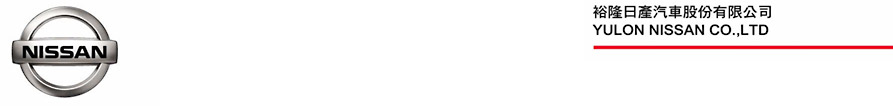 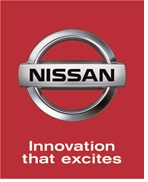 NISSAN KICKS給世界一腳  智能跑旅72.5萬元起預售開跑智行車聯創造美好生活  最高價值超過7萬元預購優惠限時三重奏    裕隆日產汽車今(12)日宣布，備受消費者關注與期盼的全新智能跑旅NISSAN KICKS，將自10月13日起正式展開預售活動，全新NISSAN KICKS具備亮眼的都會時尚外型，以雙色車身創造懸浮式車頂外觀，搭配魅力雙色內裝，充分展現車主個人化獨特風格，行車安全部份則搭載NISSAN INTELLIGENT MOBILITY全方位智行科技，搭配VDC 車身動態穩定系統、TCS 循跡防滑系統、HSA 斜坡起步防滑系統、超高剛性車體鋼材及最高6顆SRS輔助氣囊，建構完整的行車安全防護，守護車主與乘客安全，全車規更標配全新第三代X-Media智慧多媒體系統，支援Apple CarPlay與Android Auto功能，滿足車主的行車資訊與影音娛樂需求。全新NISSAN KICKS時尚版預售價72.5萬元起(註1)，預售期間搶先入主更可享有最高價值超過7萬元預購優惠限時三重奏，與車主一起「給世界一腳」，踢開陳舊思維，開創智能跑旅新生活。都會動感時尚設計  大膽雙色風格獨特    全新NISSAN KICKS由NISSAN巴西里約設計中心操刀設計，車輛外型及內裝鋪陳都充滿來自南美洲的熱情與活力，外觀採用NISSAN V-motion新世代家族設計語彙，水箱護罩特別以鋼琴烤漆處理，搭配迴力鏢型LED魚眼式頭燈及17吋雙色切削鋁圈，營造出俐落動感的時尚外型，內裝則以鷗翼式中控台搭配新世代D-Shape運動直覺多功能方向盤，創造駕駛開闊感與運動感。此外，為滿足車主展現個人獨特風格的需求，NISSAN KICKS提供高達9種車色選擇及3種魅力雙色內外裝，營造年輕時尚前衛的跨界設計。NISSAN INTELLIGENT MOBILITY全方位智行科技  兼顧行車安全及便利生活    NISSAN KICKS搭載NISSAN INTELLIGENT MOBILITY全方位智行科技，擁有完整的主被動行車安全配備，包含3A(AEB/ATC/ARC)主動全時防護系統、MOD移動物體偵測系統、FCW前方碰撞預警系統、BSW盲點警示系統、RCTA後方車側警示系統、LDW車道偏離警示系統、AVM 360度環景影像監控、IEB防追撞緊急煞車系統、P-IEB行人防追撞緊急煞車系統等，全車規標配VDC 車身動態穩定系統、TCS 循跡防滑系統、HSA 斜坡起步防滑系統、車身超高剛性鋼材及最高6顆SRS輔助氣囊，全面守護行車安全。    除安全科技外，NISSAN KICKS全車規標配全新第三代X-Media智慧多媒體系統，支援Apple CarPlay與Android Auto(註2)功能，可連結手機使用導航、音樂、電話及智能語音操作，讓車主及乘客皆可在車上享受便利豐富的行車資訊與影音娛樂。預購優惠限時三重奏  敬邀入主全新智能跑旅NISSAN KICKS     裕隆日產表示，全新NISSAN KICKS將自10月13日起展開預售，限時優惠價 72.5萬元起，為感謝所有支持熱愛KICKS的車主，凡於預售期間訂購NISSAN KICKS，即可享有最高價值超過7萬元的預購優惠限時三重奏，包含價值42,000元的飛利浦美好生活組(註3)、價值20,000元的「智行車聯系統」，以及可以優惠價5,000元加購價值15,000元的魅力雙色套件(註4)，裕隆日產誠摯邀請消費者蒞臨NISSAN展示中心，親身體驗NISSAN最新智能跑旅KICKS的時尚動感魅力。註1：預售期間自2018年10月13日起至正式上市日前，本新聞稿所示價格皆為新台幣建議售價。各車規實際配備規格及預售價以NISSAN官網(www.nissan.com.tw)公告為準。註2：Android Auto是 Google LLC 的註冊商標。第三代X-Media智慧多媒體系統亦支援 Android Auto，惟目前 Android Auto 應用程式尚未開放台灣市場之使用權限，如有X-Media使用操作的問題請洽NISSAN各經銷商。註3: 飛利浦美好生活組商品型號S8880，包含飛利浦IconiQ經典限量電鬍刀S8860及鑽石靚白音波震動牙刷HX9392。註4：價值20,000元的「智行車聯系統」優惠贈送限智行旗艦版 ; 優惠價5,000元加購價值15,000元的魅力雙色套件適用豪華版以上車規。# # #聯絡方式：裕隆日產汽車股份有限公司公關室媒體專線：0800-371-171公司網站：www.nissan.com.tw